Anexo 1.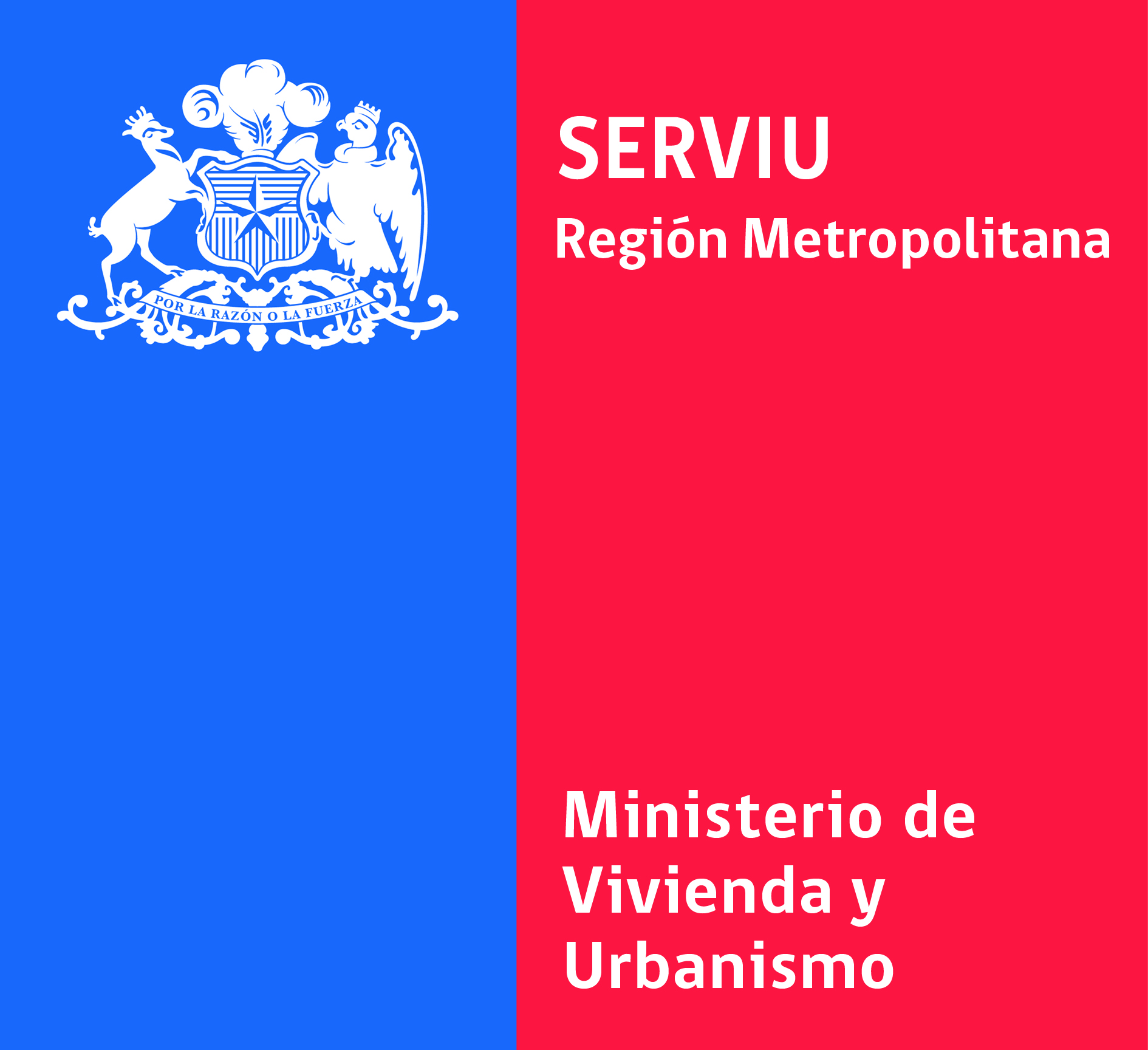 INFORME DE EVALUACION FINAL PHSY ANEXO INFORME DE CAPACITACIÓN LLAMADO EXTRAORDINARIO ATENCIÓN A CONDOMINIOS DE VIVIENDAS SOCIALES RES. EX. N° 739 (V. y U.) 2013PROGRAMA DE PROTECCION DEL PATRIMONIO FAMILIAR  D.S. 255/2006 (V. y U.) I.- ANTECEDENTES  DEL PROYECTO:II.- ANTECEDENTES  DE  PRESTADOR DE ASISTENCIA TECNICA (PSAT):III.- CUADRO RESUMEN DE ACTIVIDADES EJECUTADAS PHS  ETAPA DE CONSTRUCCIÓN.*Se establece al menos una reunión mensual.* Se debe adjuntar Manual de Uso, Cuidado y Mantención de los Bienes Comunes ** Se deberá ingresar mayor información relativa al proceso de capacitación en anexo.* Se recuerda que  se debían realizar a lo menos 2 actividades de la letra a.2, según formato de diseño PHS. También se debía realizar actividades correspondientes a las letras b) y c).* Se recuerda que  se debían realizar a lo menos 2 actividades.  ** Se deberá ingresar mayor información relativa al proceso de capacitación en anexo.* Se recuerda que  se debían realizar a lo menos 3 actividades. ** Se deberá ingresar mayor información relativa al proceso de capacitación en anexo.TIMBRE PSATANEXOS:Informe de capacitación a residentes en administración, uso y mantención de los bienes comunes y la convivencia comunitaria.Medios verificadores en Original.	Cartillas informativas, u otros materiales educativos utilizados.ANEXOInforme de Capacitación a Residentes en Administración, Uso y Mantención de los Bienes Comunes y la Convivencia ComunitariaI.- DESCRIPCIÓN DEL PROCESO DE CAPACITACIÓN POR ÁREA TEMÁTICAObjetivo A.2.- Capacitación respecto del Uso, Cuidado y Mantención de las viviendas intervenidas 2.- Objetivo C.- Capacitar a los copropietarios  respecto de la aplicabilidad de la ley de Copropiedad en el Condominio.3.- Objetivo D.- Capacitar al Comité de Administración en cuanto al fortalecimiento de sus roles y demás funciones para y con la Copropiedad. II.- CONCLUSIONES  RELATIVAS AL PROCESO DE CAPACITACIÓN III.- DOCUMENTACIÓN ADJUNTA TIMBRE PSAT											Anexo 2.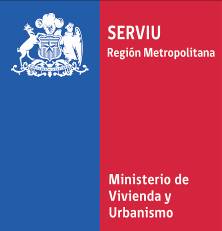 CARTA SUSCRITA POR EL COMITÉ DE ADMINISTRACIÓN QUE DECLARA PLENA SATISFACCIÓN CON EL PROCEDIMIENTO REALIZADOLLAMADO EXTRAORDINARIO ATENCIÓN A CONDOMINIOS DE VIVIENDAS SOCIALES RES. EX. N° 739 (V. y U.) 2013PROGRAMA DE PROTECCION DEL PATRIMONIO FAMILIAR  D.S. 255/2006 (V. y U.) Anexo 3.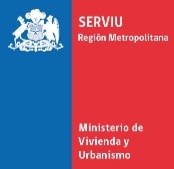 NOMBRE DEL PROYECTO (Según RUKAN):NOMBRE DE LA COPROPIEDAD:N° DEL REGISTRO DE INSCRIPCIÓN DEL REGLAMENTO DE COPROPIEDAD. SEGÚN CORRESPONDA.:TITULO:COMUNA :Nº  Y FECHA RESOLUCION DE SELECCIÓN :Nº DE FAMILIAS SELECIONADAS :LLAMADO (MES/AÑO):ID (CODIGO) DEL PROYECTO RUKAN:NOMBRE CONSTRUCTORA:FECHA INICIO DE OBRAS:FECHA TÉRMINO DE OBRAS:NOMBRE DEL PSAT:RUT PSAT:NOMBRE Y RUT  REPRESENTE LEGAL PSAT :NOMBRE Y RUT   RESPONSABLE PHS:PROFESION RESPONSABLE PHS:NOMBRE  Y RUT ABOGADO RESPONSABLE ASPECTOS JURÍDICOS DEL PHS :DIRECCION PSAT:TELEFONO(S)-FAX:E-MAIL:OBJETIVO DE INTERVENCIÓNACTIVIDADESNª ACTIVIDADES EJECUTADASFECHA DE LA ACTIVIDADNª DE ASISTENTESMETA Propuesta(% asistencia)META ALCANZADA(% asistenciaMEDIOS VERIFICADORES (actas, fotografías, etc.)OBSERVACIONES RESPECTO DEL DESARROLLO DEL OBJETIVO A.1A.- Informar permanentemente a las familias sobre el estado  de avance de las Obras. a.1.) a lo menos, una reunión mensual durante todo el periodo de ejecución de las obras) Reunión mensual  informativa sobre el avance de las obrasA.- Informar permanentemente a las familias sobre el estado  de avance de las Obras. a.1.) a lo menos, una reunión mensual durante todo el periodo de ejecución de las obras) Reunión mensual  informativa sobre el avance de las obrasA.- Informar permanentemente a las familias sobre el estado  de avance de las Obras. a.1.) a lo menos, una reunión mensual durante todo el periodo de ejecución de las obras) Reunión mensual  informativa sobre el avance de las obrasA.- Informar permanentemente a las familias sobre el estado  de avance de las Obras. a.1.) a lo menos, una reunión mensual durante todo el periodo de ejecución de las obras) Reunión mensual  informativa sobre el avance de las obrasA.- Informar permanentemente a las familias sobre el estado  de avance de las Obras. a.1.) a lo menos, una reunión mensual durante todo el periodo de ejecución de las obras) Reunión mensual  informativa sobre el avance de las obrasA.- Informar permanentemente a las familias sobre el estado  de avance de las Obras. a.1.) a lo menos, una reunión mensual durante todo el periodo de ejecución de las obras) Reunión mensual  informativa sobre el avance de las obrasA.- Informar permanentemente a las familias sobre el estado  de avance de las Obras. a.1.) a lo menos, una reunión mensual durante todo el periodo de ejecución de las obras) Reunión mensual  informativa sobre el avance de las obrasA.- Informar permanentemente a las familias sobre el estado  de avance de las Obras. a.1.) a lo menos, una reunión mensual durante todo el periodo de ejecución de las obras) Reunión mensual  informativa sobre el avance de las obrasA.- Informar permanentemente a las familias sobre el estado  de avance de las Obras. a.1.) a lo menos, una reunión mensual durante todo el periodo de ejecución de las obras) Reunión mensual  informativa sobre el avance de las obrasA.- Informar permanentemente a las familias sobre el estado  de avance de las Obras. a.1.) a lo menos, una reunión mensual durante todo el periodo de ejecución de las obras) Reunión mensual  informativa sobre el avance de las obrasA.- Informar permanentemente a las familias sobre el estado  de avance de las Obras. a.1.) a lo menos, una reunión mensual durante todo el periodo de ejecución de las obras) Reunión mensual  informativa sobre el avance de las obrasA.- Informar permanentemente a las familias sobre el estado  de avance de las Obras. a.1.) a lo menos, una reunión mensual durante todo el periodo de ejecución de las obras) Reunión mensual  informativa sobre el avance de las obrasOBJETIVO DE INTERVENCIÓNACTIVIDADESNª ACTIVIDADES EJECUTADASNOMBRE DE LA ACTIVIDADFECHA DE LA ACTIVIDADNª DE ASISTENTESMETA Propuesta(% asistencia)META ALCANZADA(% asistenciaMEDIOS VERIFICADORES (actas, fotografías, etc.)OBSERVACIONES RESPECTO DEL DESARROLLO DEL OBJETIVO A.2A.- Informar permanentemente a las familias sobre el estado de avance de las Obras.a.2) A lo menos, una capacitación respecto del uso, Cuidado y Mantención de las viviendas intervenidas, como así también, de los bienes comunes de la CopropiedadTaller o charla sobre Usos, Cuidados y Mantención de los Bienes comunes intervenidos.OBJETIVO DE INTERVENCIÓNACTIVIDADESNª ACTIVIDADES EJECUTADASNOMBRE DE LA ACTIVIDADFECHA DE LA ACTIVIDADNª DE ASISTENTESMETA Propuesta(% asistencia)META ALCANZADA(% asistencia)MEDIOS VERIFICADORES (actas, fotografías, etc.)OBSERVACIONES RESPECTO DEL DESARROLLO DEL OBJETIVO BB.- Ejecutar Gestiones para la elaboración participativa,  aprobación e inscripción del reglamento de copropiedad; y para del nombramiento del comité de administración, cuando corresponda.  a) Reuniones para la presentación, discusión y elaboración o modificación del reglamento de copropiedad, según corresponda. (*)B.- Ejecutar Gestiones para la elaboración participativa,  aprobación e inscripción del reglamento de copropiedad; y para del nombramiento del comité de administración, cuando corresponda.  b) Reuniones y otras gestiones  para la aprobación del reglamento de copropiedad. B.- Ejecutar Gestiones para la elaboración participativa,  aprobación e inscripción del reglamento de copropiedad; y para del nombramiento del comité de administración, cuando corresponda.  c) Reuniones y otras gestiones  para el nombramiento del comité de administración (Cuando corresponda).OBJETIVO DE INTERVENCIÓNACTIVIDADESNª ACTIVIDADES EJECUTADASNOMBRE DE LA ACTIVIDADFECHA DE LA ACTIVIDADNª DE ASISTENTESMETA Propuesta(% asistencia)META ALCANZADA(% asistenciaMEDIOS VERIFICADORES (actas, fotografías, etc.)OBSERVACIONES RESPECTO DEL DESARROLLO DEL OBJETIVO CC.- Capacitar a los copropietarios  respecto de la aplicabilidad de la ley de Copropiedad en el Condominio.Talleres y Charlas que aborden a lo menos las siguientes temáticas relacionadas con los derechos y deberes (*): 1.- Tipología de Bienes (Comunes – Exclusivos / Copropietario – Propietario)2.- Administración de la Copropiedad3.- Estrategias de resolución de conflictos comunitarios. 4.- Relación Comunidad – Poder Local, Regionales y/o Nivel Central.  C.- Capacitar a los copropietarios  respecto de la aplicabilidad de la ley de Copropiedad en el Condominio.Talleres y Charlas que aborden a lo menos las siguientes temáticas relacionadas con los derechos y deberes (*): 1.- Tipología de Bienes (Comunes – Exclusivos / Copropietario – Propietario)2.- Administración de la Copropiedad3.- Estrategias de resolución de conflictos comunitarios. 4.- Relación Comunidad – Poder Local, Regionales y/o Nivel Central.  OBJETIVO DE INTERVENCIÓNACTIVIDADESNª ACTIVIDADES EJECUTADASNOMBRE DE LA ACTIVIDADFECHA DE LA ACTIVIDADNª DE ASISTENTESMETA Propuesta(% asistencia)META ALCANZADA(% asistenciaMEDIOS VERIFICADORES (actas, fotografías, etc.)OBSERVACIONES RESPECTO DEL DESARROLLO DEL OBJETIVO DD.- Capacitar al Comité de Administración en cuanto al fortalecimiento de sus roles y demás funciones para y con la Copropiedad. Talleres y Charlas que aborden a lo menos las siguientes temáticas (*): 1.- Roles y Funciones del Comité de Administración. 2.- Responsabilidad  Comunitaria frente al Aseo y Mantención de los bienes en común. 3. Adecuado  Manejo  de la Rendición de cuentas del Comité de Administración. 4. Uso de herramientas informáticas y tecnológicas (programas Excel, Word, correo electrónico, uso de internet, etc).D.- Capacitar al Comité de Administración en cuanto al fortalecimiento de sus roles y demás funciones para y con la Copropiedad. Talleres y Charlas que aborden a lo menos las siguientes temáticas (*): 1.- Roles y Funciones del Comité de Administración. 2.- Responsabilidad  Comunitaria frente al Aseo y Mantención de los bienes en común. 3. Adecuado  Manejo  de la Rendición de cuentas del Comité de Administración. 4. Uso de herramientas informáticas y tecnológicas (programas Excel, Word, correo electrónico, uso de internet, etc).D.- Capacitar al Comité de Administración en cuanto al fortalecimiento de sus roles y demás funciones para y con la Copropiedad. Talleres y Charlas que aborden a lo menos las siguientes temáticas (*): 1.- Roles y Funciones del Comité de Administración. 2.- Responsabilidad  Comunitaria frente al Aseo y Mantención de los bienes en común. 3. Adecuado  Manejo  de la Rendición de cuentas del Comité de Administración. 4. Uso de herramientas informáticas y tecnológicas (programas Excel, Word, correo electrónico, uso de internet, etc).IV.- Observaciones relevantes del proceso (facilitadores, obstaculizadores, percepción de los usuarios y usuarias, gestiones de mayor complejidad, etc.).V.- Sugerencias al modelo de intervención en CVS (Diseño PHS, tipo de actividades ejecutadas, otros)NOMBRE Y FIRMA REPRESENTANTE LEGAL PSATNOMBRE Y FIRMA ENCARGADO/A PHSRUTRUTa) Descripción general del proceso de capacitación. (Descripción de grupo participante, período en que se ejecutó, número de actividades, lugar en que se desarrolló, otros).b) Metodología utilizada durante el  desarrollo del proceso de capacitación. (Indique y describa tipos de técnicas e instrumentos utilizados, que técnicas se utilizaron para aumentar la participación de los beneficiarios y beneficiarias, otros)c) Liste los contenidos tratados en proceso de capacitación.d) Indique los aprendizajes logrados por los beneficiarios y describa las técnicas de evaluación del aprendizaje adquirido.Descripción general del proceso de capacitación. (Descripción de grupo participante, período en que se ejecutó, número de actividades, lugar en que se desarrolló, otros).Metodología utilizada durante el  desarrollo del proceso de capacitación. (Indique y describa tipos de técnicas e instrumentos utilizados, que técnicas se utilizaron para aumentar la participación de los beneficiarios y beneficiarias, otros)Liste los contenidos tratados en proceso de capacitación.Describa cómo se abordó  la temática “Estrategias de resolución de conflictos comunitarios”. (Metodología,  contenidos, participación de otros actores, etc). Indique los aprendizajes logrados por los beneficiarios y describa las técnicas de evaluación del aprendizaje adquirido.Descripción general del proceso de capacitación. (Descripción de grupo participante, período en que se ejecutó, número de actividades, lugar en que se desarrolló, otros).Metodología utilizada durante el  desarrollo del proceso de capacitación. (Indique y describa tipos de técnicas e instrumentos utilizados, que técnicas se utilizaron para aumentar la participación de los beneficiarios y beneficiarias, otros)Liste los contenidos tratados en proceso de capacitación.Indique los aprendizajes logrados por los beneficiarios y describa las técnicas de evaluación del aprendizaje adquirido.a) Establecer conclusiones por área temática y conclusiones generalesb) Establecer sugerencias para el desarrollo de capacitaciones en materia de la Ley de copropiedad Inmobiliaria y su aplicabilidad.a) listar documentos adjuntos (debe incluir instrumentos de evaluación del proceso de capacitación)NOMBRE Y FIRMA REPRESENTANTE LEGAL PSATNOMBRE Y FIRMA ENCARGADO/A PHSRUTRUTNOMBRE DEL PROYECTO:TITULO:NOMBRE DEL PSAT:Nº DE POSTULANTES:COMUNAEn representación del comité de administración  “______________________________________” declaro que:1.- Se tiene plena satisfacción con el Plan de Habilitación ejecutado por el PSAT _____________2.- Se desarrollaron TODAS LAS ACTIVIDADES PROPUESTAS PARA LA EJECUCION DEL PLAN DE HABILITACION SOCIAL, incluidas reuniones o charlas para informar sobre los estados de avances de las obras.3.- Además, adquirimos conocimiento sobre Uso, Cuidado y Mantención de los Bienes Comunes,  la aplicabilidad de la ley de Copropiedad en el Condominio y el fortalecimiento de los roles y funciones del comité de administración, a través de actividades desarrolladas por el PSAT En representación del comité de administración  “______________________________________” declaro que:1.- Se tiene plena satisfacción con el Plan de Habilitación ejecutado por el PSAT _____________2.- Se desarrollaron TODAS LAS ACTIVIDADES PROPUESTAS PARA LA EJECUCION DEL PLAN DE HABILITACION SOCIAL, incluidas reuniones o charlas para informar sobre los estados de avances de las obras.3.- Además, adquirimos conocimiento sobre Uso, Cuidado y Mantención de los Bienes Comunes,  la aplicabilidad de la ley de Copropiedad en el Condominio y el fortalecimiento de los roles y funciones del comité de administración, a través de actividades desarrolladas por el PSAT En representación del comité de administración  “______________________________________” declaro que:1.- Se tiene plena satisfacción con el Plan de Habilitación ejecutado por el PSAT _____________2.- Se desarrollaron TODAS LAS ACTIVIDADES PROPUESTAS PARA LA EJECUCION DEL PLAN DE HABILITACION SOCIAL, incluidas reuniones o charlas para informar sobre los estados de avances de las obras.3.- Además, adquirimos conocimiento sobre Uso, Cuidado y Mantención de los Bienes Comunes,  la aplicabilidad de la ley de Copropiedad en el Condominio y el fortalecimiento de los roles y funciones del comité de administración, a través de actividades desarrolladas por el PSAT En representación del comité de administración  “______________________________________” declaro que:1.- Se tiene plena satisfacción con el Plan de Habilitación ejecutado por el PSAT _____________2.- Se desarrollaron TODAS LAS ACTIVIDADES PROPUESTAS PARA LA EJECUCION DEL PLAN DE HABILITACION SOCIAL, incluidas reuniones o charlas para informar sobre los estados de avances de las obras.3.- Además, adquirimos conocimiento sobre Uso, Cuidado y Mantención de los Bienes Comunes,  la aplicabilidad de la ley de Copropiedad en el Condominio y el fortalecimiento de los roles y funciones del comité de administración, a través de actividades desarrolladas por el PSAT Nombre y Rut Representante Legal del Comité de Administración.Nombre y Rut Representante Legal del Comité de Administración.:Nombre Profesional Responsable PHS PSATNombre Profesional Responsable PHS PSAT:     Nombre Representante Legal PSATNombre Representante Legal PSAT:Fecha       Fecha       :PROGRAMA: PROGRAMA: PROGRAMA: PROGRAMA: Programa de Protección al Patrimonio Familiar 
D.S. 255 (V. y U) de 2006.Programa de Protección al Patrimonio Familiar 
D.S. 255 (V. y U) de 2006.Programa de Protección al Patrimonio Familiar 
D.S. 255 (V. y U) de 2006.Programa de Protección al Patrimonio Familiar 
D.S. 255 (V. y U) de 2006.Programa de Protección al Patrimonio Familiar 
D.S. 255 (V. y U) de 2006.Programa de Protección al Patrimonio Familiar 
D.S. 255 (V. y U) de 2006.Programa de Protección al Patrimonio Familiar 
D.S. 255 (V. y U) de 2006.Programa de Protección al Patrimonio Familiar 
D.S. 255 (V. y U) de 2006.Programa de Protección al Patrimonio Familiar 
D.S. 255 (V. y U) de 2006.Fecha de Ingreso:Fecha de Ingreso:Fecha de Ingreso:Fecha de Ingreso:Fecha de Ingreso:Nombre del Proyecto: Nombre del Proyecto: Nombre del Proyecto: Nombre del Proyecto: Nombre del Proyecto: Nº y Fecha Resol. Selección:Nº y Fecha Resol. Selección:Nº y Fecha Resol. Selección:Nº y Fecha Resol. Selección:Nº y Fecha Resol. Selección:Código (ID) del Proyecto:Código (ID) del Proyecto:Código (ID) del Proyecto:Código (ID) del Proyecto:Código (ID) del Proyecto:Tipo de CopropiedadTipo de CopropiedadTipo de CopropiedadTipo de CopropiedadFormalizadaFormalizadaFormalizadaNo Formalizada No Formalizada No Formalizada Número de Beneficiarios Originales SeleccionadosNúmero de Beneficiarios Originales SeleccionadosNúmero de Beneficiarios Originales SeleccionadosNúmero de Beneficiarios Originales SeleccionadosNúmero de Beneficiarios Originales SeleccionadosNúmero de Beneficiarios EjecutadosNúmero de Beneficiarios EjecutadosNúmero de Beneficiarios EjecutadosNúmero de Beneficiarios EjecutadosNúmero de Beneficiarios EjecutadosTituloTituloTituloTituloTituloComuna Comuna Comuna Comuna Comuna PSATPSATPSATPSATPSATRUT PSATRUT PSATRUT PSATRUT PSATRUT PSATREPRESENTANTE LEGALREPRESENTANTE LEGALREPRESENTANTE LEGALREPRESENTANTE LEGALREPRESENTANTE LEGALInicio de ObrasInicio de ObrasInicio de ObrasInicio de ObrasInicio de ObrasTérmino de ObrasTérmino de ObrasTérmino de ObrasTérmino de ObrasTérmino de ObrasEstado de ObrasEstado de ObrasEstado de ObrasEstado de ObrasEstado de ObrasProyecto Presenta Renuncias Sin ReemplazoProyecto Presenta Renuncias Sin ReemplazoProyecto Presenta Renuncias Sin ReemplazoProyecto Presenta Renuncias Sin ReemplazoProyecto Presenta Renuncias Sin ReemplazoSI ___   No __   Cantidad: _____SI ___   No __   Cantidad: _____SI ___   No __   Cantidad: _____SI ___   No __   Cantidad: _____SI ___   No __   Cantidad: _____SI ___   No __   Cantidad: _____SI ___   No __   Cantidad: _____SI ___   No __   Cantidad: _____SI ___   No __   Cantidad: _____DOCUMENTACIÓN REQUERIDADOCUMENTACIÓN REQUERIDADOCUMENTACIÓN REQUERIDADOCUMENTACIÓN REQUERIDADOCUMENTACIÓN REQUERIDADOCUMENTACIÓN REQUERIDADOCUMENTACIÓN REQUERIDADOCUMENTACIÓN REQUERIDADOCUMENTACIÓN REQUERIDASISISINoNoFormato de Informe Final PHS llamado especial CVS Formato de Informe Final PHS llamado especial CVS Formato de Informe Final PHS llamado especial CVS Formato de Informe Final PHS llamado especial CVS Formato de Informe Final PHS llamado especial CVS Formato de Informe Final PHS llamado especial CVS Formato de Informe Final PHS llamado especial CVS Formato de Informe Final PHS llamado especial CVS Formato de Informe Final PHS llamado especial CVS Actas de Reunión y nóminas de Asistencia (En Original) Actas de Reunión y nóminas de Asistencia (En Original) Actas de Reunión y nóminas de Asistencia (En Original) Actas de Reunión y nóminas de Asistencia (En Original) Actas de Reunión y nóminas de Asistencia (En Original) Actas de Reunión y nóminas de Asistencia (En Original) Actas de Reunión y nóminas de Asistencia (En Original) Actas de Reunión y nóminas de Asistencia (En Original) Actas de Reunión y nóminas de Asistencia (En Original) Cartillas informativas utilizadas para las actividades de capacitación. Cartillas informativas utilizadas para las actividades de capacitación. Cartillas informativas utilizadas para las actividades de capacitación. Cartillas informativas utilizadas para las actividades de capacitación. Cartillas informativas utilizadas para las actividades de capacitación. Cartillas informativas utilizadas para las actividades de capacitación. Cartillas informativas utilizadas para las actividades de capacitación. Cartillas informativas utilizadas para las actividades de capacitación. Cartillas informativas utilizadas para las actividades de capacitación. Fotocopia de la resolución que asigna beneficio.Fotocopia de la resolución que asigna beneficio.Fotocopia de la resolución que asigna beneficio.Fotocopia de la resolución que asigna beneficio.Fotocopia de la resolución que asigna beneficio.Fotocopia de la resolución que asigna beneficio.Fotocopia de la resolución que asigna beneficio.Fotocopia de la resolución que asigna beneficio.Fotocopia de la resolución que asigna beneficio.Copia de los egresos de pago de los subsidios. Copia de los egresos de pago de los subsidios. Copia de los egresos de pago de los subsidios. Copia de los egresos de pago de los subsidios. Copia de los egresos de pago de los subsidios. Copia de los egresos de pago de los subsidios. Copia de los egresos de pago de los subsidios. Copia de los egresos de pago de los subsidios. Copia de los egresos de pago de los subsidios. Documentos exigidos en el resuelvo 21 de la Res. Ex. N° 739 (V. y U) de 2013Documentos exigidos en el resuelvo 21 de la Res. Ex. N° 739 (V. y U) de 2013Documentos exigidos en el resuelvo 21 de la Res. Ex. N° 739 (V. y U) de 2013Documentos exigidos en el resuelvo 21 de la Res. Ex. N° 739 (V. y U) de 2013Documentos exigidos en el resuelvo 21 de la Res. Ex. N° 739 (V. y U) de 2013Documentos exigidos en el resuelvo 21 de la Res. Ex. N° 739 (V. y U) de 2013Documentos exigidos en el resuelvo 21 de la Res. Ex. N° 739 (V. y U) de 2013Documentos exigidos en el resuelvo 21 de la Res. Ex. N° 739 (V. y U) de 2013Documentos exigidos en el resuelvo 21 de la Res. Ex. N° 739 (V. y U) de 2013Documentos exigidos en el resuelvo 21 de la Res. Ex. N° 739 (V. y U) de 2013Documentos exigidos en el resuelvo 21 de la Res. Ex. N° 739 (V. y U) de 2013Documentos exigidos en el resuelvo 21 de la Res. Ex. N° 739 (V. y U) de 2013Documentos exigidos en el resuelvo 21 de la Res. Ex. N° 739 (V. y U) de 2013Documentos exigidos en el resuelvo 21 de la Res. Ex. N° 739 (V. y U) de 2013Contrato de Prestación de Servicio firmado por representante del Comité.Contrato de Prestación de Servicio firmado por representante del Comité.Contrato de Prestación de Servicio firmado por representante del Comité.Contrato de Prestación de Servicio firmado por representante del Comité.Contrato de Prestación de Servicio firmado por representante del Comité.Contrato de Prestación de Servicio firmado por representante del Comité.Contrato de Prestación de Servicio firmado por representante del Comité.Contrato de Prestación de Servicio firmado por representante del Comité.Contrato de Prestación de Servicio firmado por representante del Comité.Listado de propietarios de la copropiedad: Nómina donde consta nombre, RUT, dirección, rol de la propiedad, e inscripción en el registro de propiedad del Conservador de Bienes Raíces de todas las unidades de la copropiedad.Listado de propietarios de la copropiedad: Nómina donde consta nombre, RUT, dirección, rol de la propiedad, e inscripción en el registro de propiedad del Conservador de Bienes Raíces de todas las unidades de la copropiedad.Listado de propietarios de la copropiedad: Nómina donde consta nombre, RUT, dirección, rol de la propiedad, e inscripción en el registro de propiedad del Conservador de Bienes Raíces de todas las unidades de la copropiedad.Listado de propietarios de la copropiedad: Nómina donde consta nombre, RUT, dirección, rol de la propiedad, e inscripción en el registro de propiedad del Conservador de Bienes Raíces de todas las unidades de la copropiedad.Listado de propietarios de la copropiedad: Nómina donde consta nombre, RUT, dirección, rol de la propiedad, e inscripción en el registro de propiedad del Conservador de Bienes Raíces de todas las unidades de la copropiedad.Listado de propietarios de la copropiedad: Nómina donde consta nombre, RUT, dirección, rol de la propiedad, e inscripción en el registro de propiedad del Conservador de Bienes Raíces de todas las unidades de la copropiedad.Listado de propietarios de la copropiedad: Nómina donde consta nombre, RUT, dirección, rol de la propiedad, e inscripción en el registro de propiedad del Conservador de Bienes Raíces de todas las unidades de la copropiedad.Listado de propietarios de la copropiedad: Nómina donde consta nombre, RUT, dirección, rol de la propiedad, e inscripción en el registro de propiedad del Conservador de Bienes Raíces de todas las unidades de la copropiedad.Listado de propietarios de la copropiedad: Nómina donde consta nombre, RUT, dirección, rol de la propiedad, e inscripción en el registro de propiedad del Conservador de Bienes Raíces de todas las unidades de la copropiedad.Acta de Asamblea de copropietarios, donde consta la aprobación (o modificación) del reglamento de copropiedad y nombramiento del Comité de Administración, cuando corresponda. Acta de Asamblea de copropietarios, donde consta la aprobación (o modificación) del reglamento de copropiedad y nombramiento del Comité de Administración, cuando corresponda. Acta de Asamblea de copropietarios, donde consta la aprobación (o modificación) del reglamento de copropiedad y nombramiento del Comité de Administración, cuando corresponda. Acta de Asamblea de copropietarios, donde consta la aprobación (o modificación) del reglamento de copropiedad y nombramiento del Comité de Administración, cuando corresponda. Acta de Asamblea de copropietarios, donde consta la aprobación (o modificación) del reglamento de copropiedad y nombramiento del Comité de Administración, cuando corresponda. Acta de Asamblea de copropietarios, donde consta la aprobación (o modificación) del reglamento de copropiedad y nombramiento del Comité de Administración, cuando corresponda. Acta de Asamblea de copropietarios, donde consta la aprobación (o modificación) del reglamento de copropiedad y nombramiento del Comité de Administración, cuando corresponda. Acta de Asamblea de copropietarios, donde consta la aprobación (o modificación) del reglamento de copropiedad y nombramiento del Comité de Administración, cuando corresponda. Acta de Asamblea de copropietarios, donde consta la aprobación (o modificación) del reglamento de copropiedad y nombramiento del Comité de Administración, cuando corresponda. Reglamento de Copropiedad inscrito en el Conservador de Bienes Raíces (CBR), elaborado participativamente con la comunidad de copropietarios y residentes. (cuando corresponda, según el desarrollo del PHS deberán ingresar modificación del Reglamento inscrito en el CBR, o reglamento interno acordado con normas de convivencia).Reglamento de Copropiedad inscrito en el Conservador de Bienes Raíces (CBR), elaborado participativamente con la comunidad de copropietarios y residentes. (cuando corresponda, según el desarrollo del PHS deberán ingresar modificación del Reglamento inscrito en el CBR, o reglamento interno acordado con normas de convivencia).Reglamento de Copropiedad inscrito en el Conservador de Bienes Raíces (CBR), elaborado participativamente con la comunidad de copropietarios y residentes. (cuando corresponda, según el desarrollo del PHS deberán ingresar modificación del Reglamento inscrito en el CBR, o reglamento interno acordado con normas de convivencia).Reglamento de Copropiedad inscrito en el Conservador de Bienes Raíces (CBR), elaborado participativamente con la comunidad de copropietarios y residentes. (cuando corresponda, según el desarrollo del PHS deberán ingresar modificación del Reglamento inscrito en el CBR, o reglamento interno acordado con normas de convivencia).Reglamento de Copropiedad inscrito en el Conservador de Bienes Raíces (CBR), elaborado participativamente con la comunidad de copropietarios y residentes. (cuando corresponda, según el desarrollo del PHS deberán ingresar modificación del Reglamento inscrito en el CBR, o reglamento interno acordado con normas de convivencia).Reglamento de Copropiedad inscrito en el Conservador de Bienes Raíces (CBR), elaborado participativamente con la comunidad de copropietarios y residentes. (cuando corresponda, según el desarrollo del PHS deberán ingresar modificación del Reglamento inscrito en el CBR, o reglamento interno acordado con normas de convivencia).Reglamento de Copropiedad inscrito en el Conservador de Bienes Raíces (CBR), elaborado participativamente con la comunidad de copropietarios y residentes. (cuando corresponda, según el desarrollo del PHS deberán ingresar modificación del Reglamento inscrito en el CBR, o reglamento interno acordado con normas de convivencia).Reglamento de Copropiedad inscrito en el Conservador de Bienes Raíces (CBR), elaborado participativamente con la comunidad de copropietarios y residentes. (cuando corresponda, según el desarrollo del PHS deberán ingresar modificación del Reglamento inscrito en el CBR, o reglamento interno acordado con normas de convivencia).Reglamento de Copropiedad inscrito en el Conservador de Bienes Raíces (CBR), elaborado participativamente con la comunidad de copropietarios y residentes. (cuando corresponda, según el desarrollo del PHS deberán ingresar modificación del Reglamento inscrito en el CBR, o reglamento interno acordado con normas de convivencia).Manual de Uso y Mantención de Bienes Comunes.Manual de Uso y Mantención de Bienes Comunes.Manual de Uso y Mantención de Bienes Comunes.Manual de Uso y Mantención de Bienes Comunes.Manual de Uso y Mantención de Bienes Comunes.Manual de Uso y Mantención de Bienes Comunes.Manual de Uso y Mantención de Bienes Comunes.Manual de Uso y Mantención de Bienes Comunes.Manual de Uso y Mantención de Bienes Comunes.Informe de Capacitación a residentes en administración, uso y mantención de los bienes comunes y la convivencia comunitaria.Informe de Capacitación a residentes en administración, uso y mantención de los bienes comunes y la convivencia comunitaria.Informe de Capacitación a residentes en administración, uso y mantención de los bienes comunes y la convivencia comunitaria.Informe de Capacitación a residentes en administración, uso y mantención de los bienes comunes y la convivencia comunitaria.Informe de Capacitación a residentes en administración, uso y mantención de los bienes comunes y la convivencia comunitaria.Informe de Capacitación a residentes en administración, uso y mantención de los bienes comunes y la convivencia comunitaria.Informe de Capacitación a residentes en administración, uso y mantención de los bienes comunes y la convivencia comunitaria.Informe de Capacitación a residentes en administración, uso y mantención de los bienes comunes y la convivencia comunitaria.Informe de Capacitación a residentes en administración, uso y mantención de los bienes comunes y la convivencia comunitaria.Carta suscrita por el Comité de Administración declarando plena satisfacción con el procedimiento realizado.Carta suscrita por el Comité de Administración declarando plena satisfacción con el procedimiento realizado.Carta suscrita por el Comité de Administración declarando plena satisfacción con el procedimiento realizado.Carta suscrita por el Comité de Administración declarando plena satisfacción con el procedimiento realizado.Carta suscrita por el Comité de Administración declarando plena satisfacción con el procedimiento realizado.Carta suscrita por el Comité de Administración declarando plena satisfacción con el procedimiento realizado.Carta suscrita por el Comité de Administración declarando plena satisfacción con el procedimiento realizado.Carta suscrita por el Comité de Administración declarando plena satisfacción con el procedimiento realizado.Carta suscrita por el Comité de Administración declarando plena satisfacción con el procedimiento realizado.Oficio con visto bueno de la SEREMI que exprese conformidad con los productos logrados. Oficio con visto bueno de la SEREMI que exprese conformidad con los productos logrados. Oficio con visto bueno de la SEREMI que exprese conformidad con los productos logrados. Oficio con visto bueno de la SEREMI que exprese conformidad con los productos logrados. Oficio con visto bueno de la SEREMI que exprese conformidad con los productos logrados. Oficio con visto bueno de la SEREMI que exprese conformidad con los productos logrados. Oficio con visto bueno de la SEREMI que exprese conformidad con los productos logrados. Oficio con visto bueno de la SEREMI que exprese conformidad con los productos logrados. Oficio con visto bueno de la SEREMI que exprese conformidad con los productos logrados. OBSERVACIONESOBSERVACIONESOBSERVACIONESOBSERVACIONESOBSERVACIONESOBSERVACIONESOBSERVACIONESOBSERVACIONESOBSERVACIONESOBSERVACIONESOBSERVACIONESOBSERVACIONESOBSERVACIONESOBSERVACIONESObservaciones Supervisor PHSObservaciones Supervisor PHSObservaciones Supervisor PHSFIRMA PROFESIONAL PHSFIRMA PROFESIONAL PHSFIRMA PROFESIONAL PHS                                     FIRMA REP. PSAT                                      FIRMA REP. PSAT                                      FIRMA REP. PSAT                                      FIRMA REP. PSAT                                      FIRMA REP. PSAT                                      FIRMA REP. PSAT                                      FIRMA REP. PSAT Serviu MetropolitanoServiu MetropolitanoServiu Metropolitano* entregar una copia de este Check-list al representante de la PSAT que presenta el Inf. Final* entregar una copia de este Check-list al representante de la PSAT que presenta el Inf. Final* entregar una copia de este Check-list al representante de la PSAT que presenta el Inf. Final* entregar una copia de este Check-list al representante de la PSAT que presenta el Inf. Final* entregar una copia de este Check-list al representante de la PSAT que presenta el Inf. Final* entregar una copia de este Check-list al representante de la PSAT que presenta el Inf. Final* entregar una copia de este Check-list al representante de la PSAT que presenta el Inf. Final* entregar una copia de este Check-list al representante de la PSAT que presenta el Inf. Final* entregar una copia de este Check-list al representante de la PSAT que presenta el Inf. Final* entregar una copia de este Check-list al representante de la PSAT que presenta el Inf. Final* entregar una copia de este Check-list al representante de la PSAT que presenta el Inf. Final* entregar una copia de este Check-list al representante de la PSAT que presenta el Inf. Final* entregar una copia de este Check-list al representante de la PSAT que presenta el Inf. FinalSección Habilitación Social. Subdirección de Operaciones Habitacionales
SERVIU Región MetropolitanaSección Habilitación Social. Subdirección de Operaciones Habitacionales
SERVIU Región MetropolitanaSección Habilitación Social. Subdirección de Operaciones Habitacionales
SERVIU Región MetropolitanaSección Habilitación Social. Subdirección de Operaciones Habitacionales
SERVIU Región MetropolitanaSección Habilitación Social. Subdirección de Operaciones Habitacionales
SERVIU Región MetropolitanaSección Habilitación Social. Subdirección de Operaciones Habitacionales
SERVIU Región MetropolitanaSección Habilitación Social. Subdirección de Operaciones Habitacionales
SERVIU Región MetropolitanaSección Habilitación Social. Subdirección de Operaciones Habitacionales
SERVIU Región MetropolitanaSección Habilitación Social. Subdirección de Operaciones Habitacionales
SERVIU Región MetropolitanaSección Habilitación Social. Subdirección de Operaciones Habitacionales
SERVIU Región MetropolitanaSección Habilitación Social. Subdirección de Operaciones Habitacionales
SERVIU Región MetropolitanaSección Habilitación Social. Subdirección de Operaciones Habitacionales
SERVIU Región MetropolitanaSección Habilitación Social. Subdirección de Operaciones Habitacionales
SERVIU Región MetropolitanaSección Habilitación Social. Subdirección de Operaciones Habitacionales
SERVIU Región Metropolitana